MOSTÍK OBOJSTRANNÝ – FORTEREVÍZIA K 31.10.2007Návod na použitieMostík je určený k profesionálnemu využitiu pre prácu vo výškach. Pracovná výška podlahy plošiny je 630 až 1680 mm, podľa jednotlivých typov. Vzhľadom k dostatočne vysokému zábradliu nie je nutné používať polohovacie pásy ani zachytávacie postroje aj pri dlhotrvajúcej práci. Mostík má obojstranný výstup, čo umožňuje použiť mostík pre prekonanie prekážky. Pre ľahšiu manipuláciu je možné doplniť k výrobku buď pevné kolieska alebo kolieska odpružené, ktoré sa po zaťažení vyradia z činnosti. Mostík zostavíme podľa návodu na montáž a pri používaní sa riadime týmito pravidlami:Pred každým použitím kontrolujeme úplnosť a celkový stav, či je zložený mostík stabilný, či sú namontované stabilizátory a zavetrovacie tyče - ZT (pri typoch 9705 a viac, 9704 len ZT, 9703 bez ZT a stabilizátora) a čí sú správne utiahnuté všetky skrutkové spoje. Je zakázané používať mostíky bez zábradlia, ktoré je súčasťou každého mostíka. Mostík je vyrobený na celkové zaťaženie max. 150 kg.Mostík je možné používať len na rovných plochách, kde je zaručená dostatočná stabilita.Väčšina častí je vyrobená z hliníkových profilov, ktoré dobre vedú el. prúd. Vzhľadom k tejto skutočnosti je potrebné dbať na zvýšenú opatrnosť pri opravách el. zariadení alebo tam, kde by mohlo dôjsť k priamemu styku s el. prúdom. Je zakázané zvyšovať dosah mostíka podložením výstupných ramien. Je zakázané vykláňať sa nadmerne do strán – nebezpečenstvo prevrátenia mostíka. Je zakázané akokoľvek upravovať výrobok. Úpravy môžu viesť k zníženiu nosnosti a stability. Periodickú kontrolu je nutné vykonávať najmenej 1x ročne. Vykonáva ju zamestnávateľ (viď. periodická kontrola mostíkov)Po skončení životnosti mostík demontovať a zlikvidovať podľa platného zákona o odpadoch.Návod na montáž (viď. priložený obrázok)Pre montáž mostíku postačí jeden pracovník.Odstrániť obaly a plošinu položiť konzolami nahor.Priložiť hornú časť predného výstupného ramena medzi predné konzoly ku 4 otvorom tak, aby otvory boli súosé. Do otvorov zvonku vložiť skrutky M8x16 s podložkami. Nasadiť na skrutky plochou výstuhu a matice M8. Ľahko pritiahnuť matice M8- Rovnako priložiť a priskrutkovať zadné výstupné rameno.Pokiaľ komplet obsahuje zavetrovaciu tyč, priložiť ju vodorovne k maticovým nitov v ramenách. Nasadiť podložky a priskrutkovať skrutky M8x16.Pokiaľ komplet obsahuje stabilizátor, priložiť ho vodorovne z vonkajšej strany zadného výstupného ramena súosovo ku zvislej rovine mostíka. Dosadacie plochy pätiek smerujú nahor. Priložiť úchyty stabilizátora. Skrutky M8x40 zaskrutkovať do maticových nitov zadného výstupného ramena cez otvory v úchyte (detail C). Týmto je stabilizátor pevne prichytený k zadnému výstupnému ramenu. Utiahnuť skrutky. Mostík postaviť na výstupné ramená. Stabilizátor sa rovnako musí dotýkať zeme. Nasadiť bočné zábradlie do trubiek úchytu zábradlia. Utiahnuť matice M8 na závitových tyčiach úchytu trubiek zábradlia tak, aby jednak bolo zábradlie spevnené a zároveň podložka pod maticou M8 nedeformovala bočný profil plošiny (detail B).Po montáži skontrolovať dotiahnutie spojov. Periodická kontrola mostíkov rada 97xx (1x ročne)Bočnice výstupného ramena: Kontrolovať či nie sú bočnice deformované alebo viditeľne inak porušené, pri väčšom porušení bočníc vykonať skúšku pevnosti podľa EN 131 alebo celú časť vymeniť (je možné objednať u výrobcu).Stúpadlá: Kontrolovať upevnenie a stav stúpadiel, deformované stúpadlá vymeniť v odbornej dielni.Plošina: Kontrolovať neporušenosť plošiny, jej nosných prvkov, stav preglejky a uchytenie oceľových konzol. Pri väčšom porušení vykonať skúšku pevnosti podľa EN 131, voľné spoje prenitovať. Zábradlie: Kontrolovať stav uchytenia zábradlí k plošine, spoje pritiahnuť, pri väčšom poškodení vymeniť zábradlie.Zavetrovacie tyče: Kontrolovať stav zavetrovacích tyčí a ich spojov. Deformované tyče vymeniť, skrutky pritiahnuť.Stabilizátor: Kontrolovať stav a uchytenie stabilizátoru. Spoje pritiahnuť, deformovaný stabilizátor vymeniť. Plastové koncovky: Kontrolovať, či nie sú plasty poškodené, poškodené plasty vymeniť. Stabilita mostíkov: Kontrolovať, či nie sú skrutkové spoje uvoľnené (či nedochádza k kývaniu). Spoje utiahnuť. Pokiaľ Váš výrobok vyžaduje opravu, obráťte sa priamo na výrobcu:ALVE spol. s r.o., 742 73 Veřovice č. pop 80, tel. 556 880 211, alve@alve.czwww.alve.czaleboJiří Mrkvička, 1. máje 84, 549 01 Nově město nad Metují, tel. 491 472 187, mobil 603 267 293 mrkvicka@zebriky-leseni.cz, www.zebriky-leseni.czFirma ALVE spol. s r.o.,  praje mnoho úspechov a bezpečnú prácu pri používaní našich výrobkov. 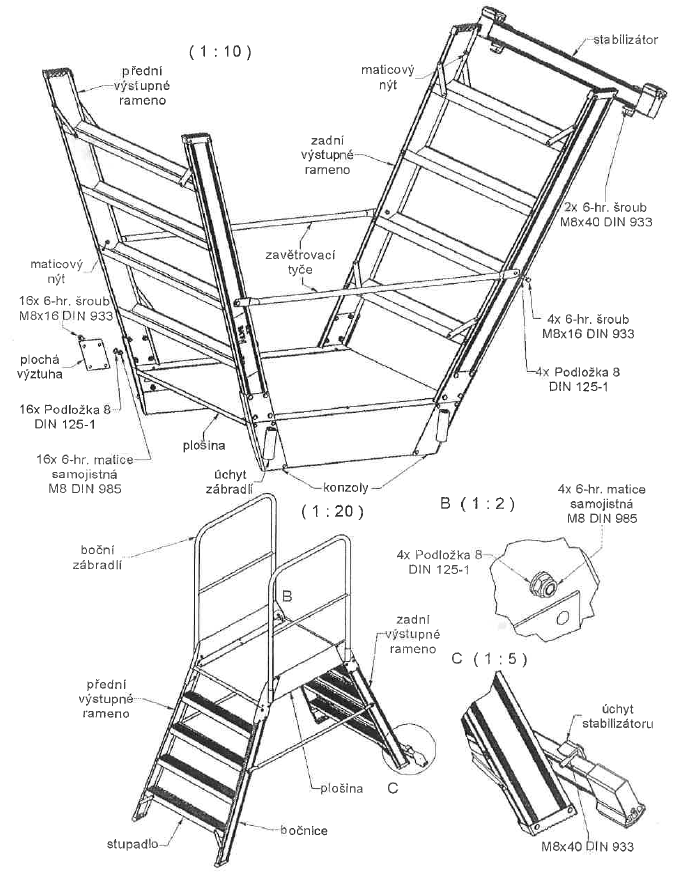 